Дидактическая игра «Судоку»Игра предназначена для формирования у детей среднего возраста познавательных действий, развития воображения и творческой активности. Игра развивает внимание, память, наблюдательность; способности анализировать, сравнивать. Разгадывая судоку, тренируем в детях логическое мышление.Цель: Формирование элементарных математических представлений. Закреплять умения детей различать и называть цифры. Развивать внимание, память, мышление. Развивать зрительное восприятие, монологическую и диалогическую речь.Задачи: Закреплять навыки счета. Развивать аналитические способности детей: Развивать умение сравнивать, группировать и различать предметы по общим признакам.Материал: Игровое поле (10 больших карточек), цифры «1», «2», «3» и «4» (маленькие карточки).Правила игры:Игровое поле детского судоку представляет собой квадрат размером 4х4 клетки, разделённый на 4 меньших квадрата 2х2 клетки. Используя первоначальные цифры - подсказки, необходимо заполнить оставшиеся свободные клетки цифрами от 1 до 4 так, чтобы в каждой строке, в каждом столбце и в каждом малом квадрате 2х2 каждая цифра встречалась бы только один раз.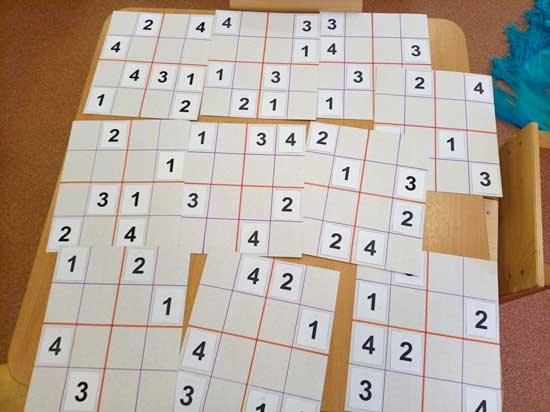 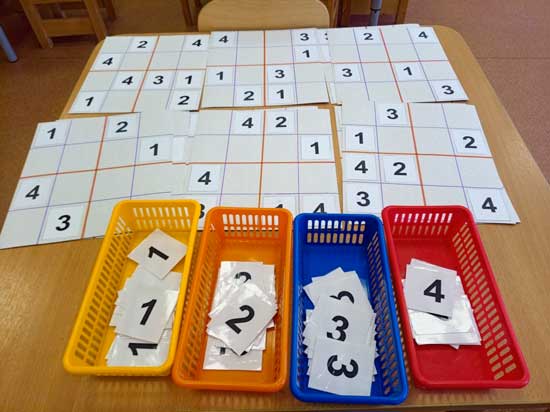 